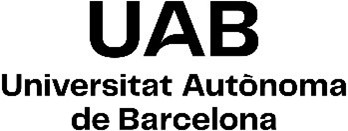 Señale con una “X”, las asignaturas de las cuales os matriculáis.Bellaterra (Cerdanyola del Vallès), _____________________DNI/PasaporteDNI/PasaporteDNI/PasaporteDNI/PasaporteDNI/PasaporteNúmero afiliación Seguridad SocialNúmero afiliación Seguridad SocialNúmero afiliación Seguridad SocialNúmero afiliación Seguridad SocialNúmero afiliación Seguridad SocialNúmero afiliación Seguridad SocialApellidosApellidosApellidosApellidosApellidosApellidosApellidosApellidosApellidosApellidosNombreNombreDirección familiarDirección familiarDirección familiarDirección familiarDirección familiarDirección familiarDirección familiarDirección familiarDirección familiarDirección familiarDirección familiarDirección familiarDirección familiarCódigo postalCódigo postalPoblaciónPoblaciónPoblaciónPoblaciónPoblaciónPoblaciónPoblaciónPoblaciónPoblaciónPoblaciónComarcaComarcaComarcaComarcaComarcaProvinciaProvinciaProvinciaProvinciaProvinciaProvinciaPaísPaísPaísPaísPaísTeléfonoTeléfonoTeléfonoTeléfonoTeléfonoTeléfonoDirección durante el cursoDirección durante el cursoDirección durante el cursoDirección durante el cursoDirección durante el cursoDirección durante el cursoDirección durante el cursoDirección durante el cursoDirección durante el cursoDirección durante el cursoDirección durante el cursoDirección durante el cursoDirección durante el cursoCódigo postalCódigo postalPoblaciónPoblaciónPoblaciónPoblaciónPoblaciónPoblaciónPoblaciónPoblaciónPoblaciónPoblaciónComarcaComarcaComarcaComarcaComarcaProvinciaProvinciaProvinciaProvinciaProvinciaProvinciaPaísPaísPaísPaísPaísTeléfonoTeléfonoTeléfonoTeléfonoTeléfonoTeléfonoDirección electrónicaDirección electrónicaDirección electrónicaDirección electrónicaDirección electrónicaTeléfono móvilTeléfono móvilTeléfono móvilTeléfono móvilTeléfono móvilTeléfono móvilFecha de nacimientoFecha de nacimientoFecha de nacimientoFecha de nacimientoLugar de nacimientoLugar de nacimientoLugar de nacimientoLugar de nacimientoLugar de nacimientoLugar de nacimientoLugar de nacimientoCódigo postal del lugar de nacimientoCódigo postal del lugar de nacimientoCódigo postal del lugar de nacimientoCódigo postal del lugar de nacimientoCódigo postal del lugar de nacimientoCódigo postal del lugar de nacimientoCódigo postal del lugar de nacimientoCódigo postal del lugar de nacimientoNacionalidadNacionalidadNacionalidadNacionalidadPago fraccionadoen tres plazos   Becario/aria (*)El pago se deberá hacer por domiciliación bancaria. Se ha de entregar el documento SEPA en la Gestión Académica si no se ha hecho con anterioridad. Los becarios pueden aplazar el pago.* Becario/aria o del régimen general o de movilidad del MinisterioXCodiAssignaturaCrèditGrupCODIASSIGNATURA 4t CURSOECTSSEM106058Trabajo de Fin de Grado12102434Proyectos y Seguridad6106535Prácticas Externas9106066Desarrollo e Implantación de Sistemas de Control en la Industria Química6106062Ingeniería Bioquímica6106061Experimentación en Ingeniería Química II 6103811Ética para la Ingeniería 3106060Operaciones de Separación II6106063Organización y Operación de Sistemas Productivos6106059Reactores II6106064Tratamiento de Aguas6106065Tratamiento de Residuos3